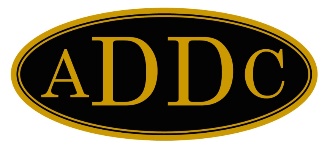 March 2023Greetings Central Region Members,I hope this letter finds all of you well and I hope you had a very happy Valentine’s Day.  I know that some of our Central Region members celebrated Mardi Gras on the Gulf Coast of Alabama and I heard they had a very festive time.March is DESK AND DERRICK AWARENESS MONTH.  We celebrate this month with asking prospective members to come to meetings.  Please step out of the box and try something new for your club.  Do a brown bag lunch at your office and invite other employees to join you and talk about the history of ADDC, the Central Region and your Club.The Budget and Planning Highlights are being released this month.  The Central Region Nominating Committee with Wendy Sparks as chairman, are looking for someone to step-up and be the 2024 Region Director.  Our 2023 Central Region Meeting is fast approaching!! Dates are April 28-29, and the registration packet will be emailed to all the club presidents. Abby Johnson, and the Butler County Club are hosting this meeting.  I am looking forward to seeing everyone in person and meeting new members.Don’t forget the ADDC Convention will be held in Albuquerque, New Mexico on September 19-24, 2023, at the Sandia Resort and Casino.  Watch for more information as it becomes available.  Please make plans to attend.Remember if you use the words “Desk and Derrick”, D&D and or ADDC logo you will need to have Board approval.  The form is on the ADDC Website.Speaking of the ADDC Website, have you been there and checked the directory to update your information.  The history of this great organization is posted. The order form for the Energy Activity Books is posted.  Guidelines for ADDC Committees are available for each committee.  There is a wealth of information on our website.  Have you visited the Central Region Facebook Page?  You may post your club events and information about your club on this Facebook page.May 15, 2023 is the deadline for filing the Annual Tax Form (TAXE1) and send it to Melodee Guererro of the Graham Club.I hope all of you have the luck of the Irish and enjoy St Patrick’s Day this month.  It is for the wee folk.  Have a great month!Val